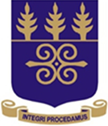 APPENDIX 1:	UNIVERSITY OF GHANA APPLICATION FOR A HOUSING UNIT FILE NO…………………..…(a)	Name: Prof./Dr./Mr./Mrs./Ms.……………………………………………………(b)	Department/School/Unit:………………………….................................................(c)	Location..………………………………………………………………………….(a)	Present appointment:……………………………………………………………….           	(b) 	Designation:  Senior Member     Senior Staff (a)  	Date of first appointment………………………………………………………….(b) 	Entitled Staff only: Date of promotion to Principal ……………………………… (a)	Was there any period when you left or resigned from the service of the 				University: 	………………………………………………………………….………………….(b) 	If ‘yes’ state period of absence:……………………………………...……………..(a)	Have you worked in other Ghanaian Universities …………………………..…….. (b)	If ‘yes’ state Period of employment (with dates)	………………………………………………………………………………….. Any current special office?  (e.g. Provost, Dean/Director, Head of Hall/ Department,   Coordinator/Tutor/Chaplain/etc. ) ……………………………………………………………...……………….……(a)	Have you previously held any special office? (e.g. Former Dean/Director, Head of 	Hall/Dept etc. …………………..………………………………………………….(b)	If ‘yes’ state the dates	………………………………………………………………………………………………………..………………………………….…………………………………(a)	Marital Status: (Married/Single): ………………………………………………….(b)   	If married, is your spouse a Senior Member/Entitled Staff?    Yes / No(c)   	If yes, please provide the following information:Name of Spouse:………………………………………………………...….Grade: ……………………………………………………………………... Department: ………………………...…………….……………………….Date of first appointment (if Entitled Staff, state the date he/she became entitled)……………………………………………………………………………….(a)   	Number of Children:	i 	Your own …………..……………………..………......	ii.  	Wards (approved by Registrar)………………………..	iii.  	Dates of approval of ward(s) by Registrar	……………………………………………………..…………………………………………………….(b)  	Number of the above presently living with you:……………………………(c )  	Particulars of children/registered ward(s): (up to 5)Residence InformationDo you currently live on campus?  YES/NOIf YES, go to 10a;  if NO, go to 10b  (a)	On-campus residence information(b)	Off-campus Residence information: (to be completed only by persons currently living at either Redco, Adenta SSNIT flats or any rented premises outside Legon campus):i.	How many years have you lived off-campus: ………………………………….ii.	Off-campus housing information(a) State any Period(s) (month and year) of Study Leave/Leave of Absence (b)	 State location and address of house occupied prior to Study Leave/Leave of Absence………………..……………………………………………………………………………………………………..……………………………………………………………………………………Please indicate the number of points you think you have earned (Use the attached regulations as a guide):Reasons for requesting housing change:…………………………………………………………………………………………………………………………………………………………………………………………………………........…………………………………………………………………………………………………………………………………………………………………………………………………………........…………………………………………………………………………………………………........…………………………………………………………………………………………………........…………………………………………………………………………………………………........…………………………………………………………………………………………………........State order of preference for advertised housing units:1.   ……………………………………………………………………………………2.  ……………………………………………………………………………………3. ……………………………………………………………………………………Affirmation     	 The information given here is complete and correct to the best of my knowledge.     	(Applications would be rejected for false, inaccurate or incomplete information).SIGN: …………………………………..           DATE: ………………………………Tel: …………………………………..           Email:………………………………………Name  SexAgeResident In1.2.345Address of Housing UnitNo. of BedroomsDate First OccupiedAddress of Housing UnitDates of Occupancy (i.e. From….To….)FromToAPPLICANT    HOUSING OFFICERStatus (See 6.1.) Service (6.3.)Special Office (6.2.)Children (6.5.)Residence (6.4.)Others (8b) TOTAL